ПЛОВДИВСКИ УНИВЕРСИТЕТ „ПАИСИЙ ХИЛЕНДАРСКИ” 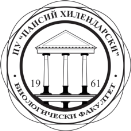 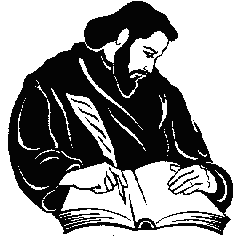 БИОЛОГИЧЕСКИ ФАКУЛТЕТ 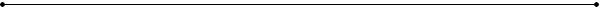 Пловдив, 4000, ул. „Тодор Самодумов № 2, https://bio.uni-plovdiv.bgЗАЯВКА ЗА ИНДИВИДУАЛНО УЧАСТИЕ В УЧЕНИЧЕСКО СЪСТЕЗАНИЕ „ПЪТЕШЕСТВИЕ В БИОЛОГИЯТА“ – І ЕТАП 21 март 2020 годинаМоля, изпращайте вашите заявки за участие до 08.03.2020 г. на e-mail: biocompetition_pu_2020@abv.bgУчебно заведениеАдрес на учебното заведение Име, презиме и фамилия на участникаКласТелефон